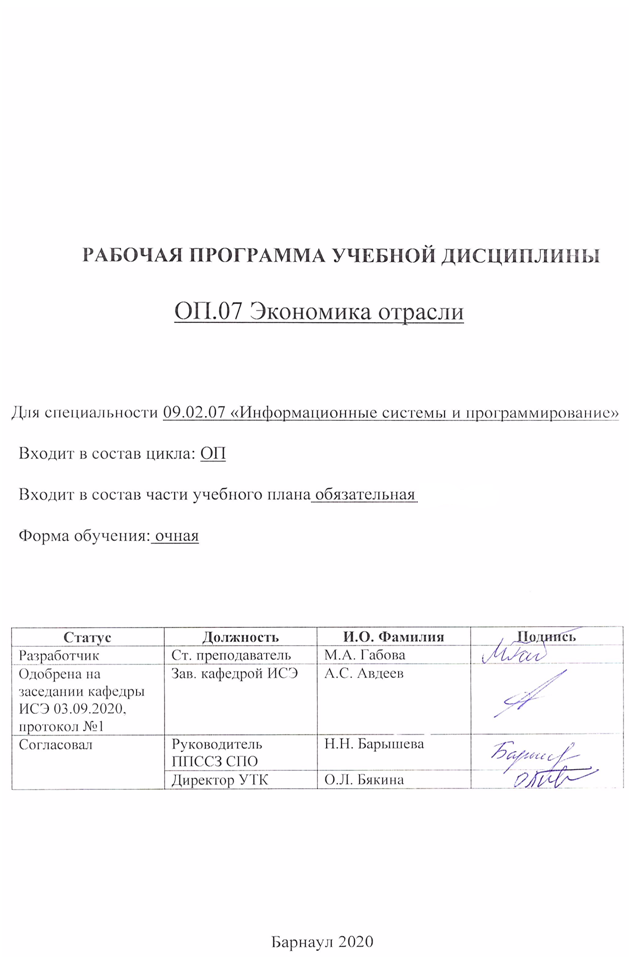 СОДЕРЖАНИЕПРИЛОЖЕНИЕ А (обязательное)Фонд оценочных материалов по дисциплине……………………………………………………………………………20ПРИЛОЖЕНИЕ Б  Методические рекомендации и указания …………………….301 Паспорт рабочей программы дисциплины Экономика отрасли1.1  Место учебной дисциплины в структуре основной профессиональной образовательной программы: обязательная часть общепрофессионального цикла.1.2  Цель и планируемые результаты освоения учебной дисциплины: цель учебной дисциплины - формирование знаний и умений, соответствующих ОК 01, ОК 02, ОК 04, ОК 05, ОК 09, ОК 10, ОК 11, ПК 3.4, ПК 5.1, ПК 5.7, ПК 6.4, ПК 6.5 ФГОС по специальности 09.02.07 «Информационные системы и программирование».Требования к результатам освоения учебной дисциплины: 2. СТРУКТУРА И СОДЕРЖАНИЕ УЧЕБНОЙ ДИСЦИПЛИНЫ2.1 Объем учебной дисциплины и виды учебной работы дисциплины2.2 Тематический план и содержание учебной дисциплиныЭкономика отрасли:**Для характеристики уровня освоения учебного материала используются следующие обозначения:ознакомительный  - узнавание ранее изученных объектов, свойств; репродуктивный - выполнение деятельности по образцу, инструкции или под руководством;продуктивный - планирование и самостоятельное выполнение деятельности, решение проблемных задач.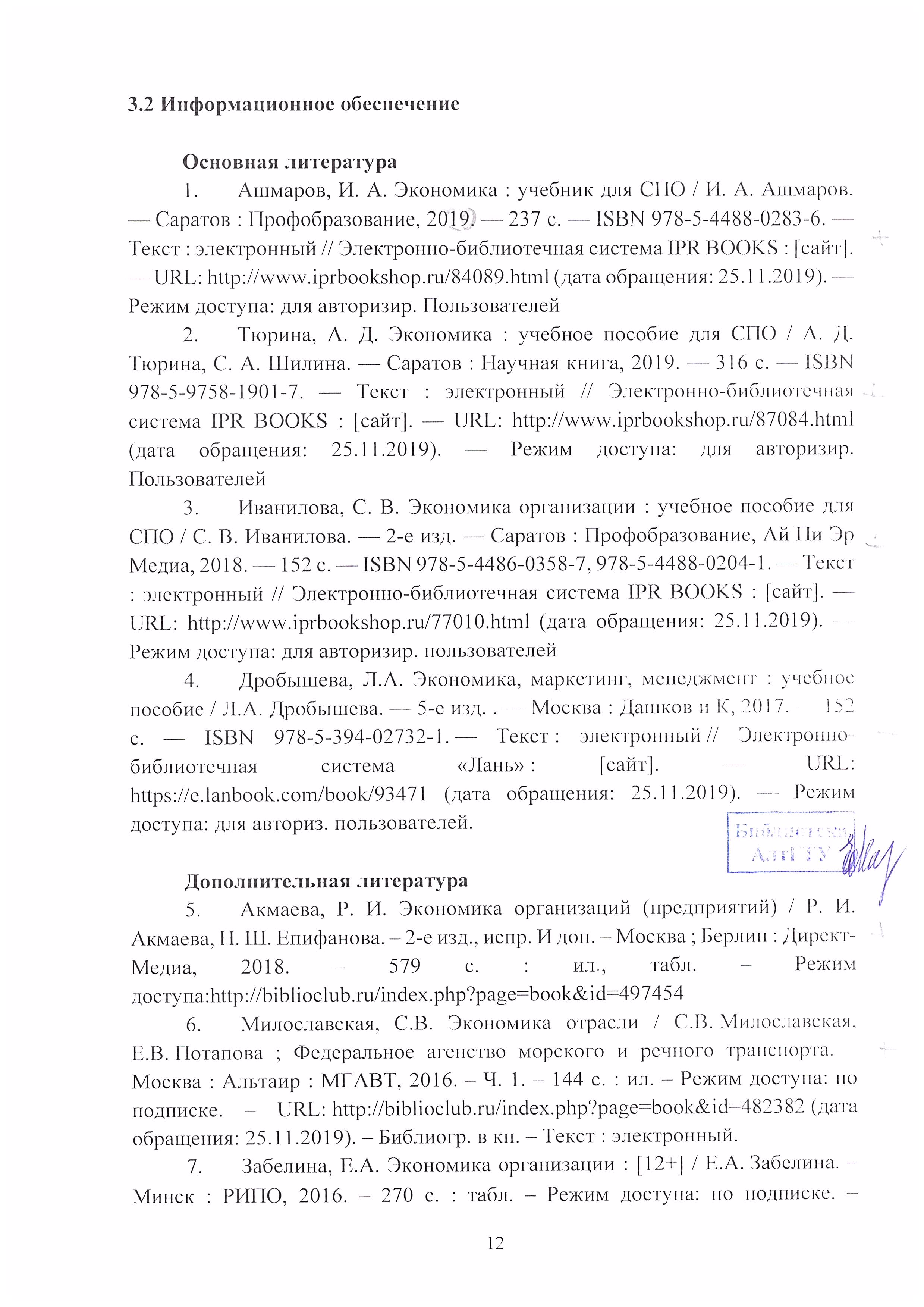 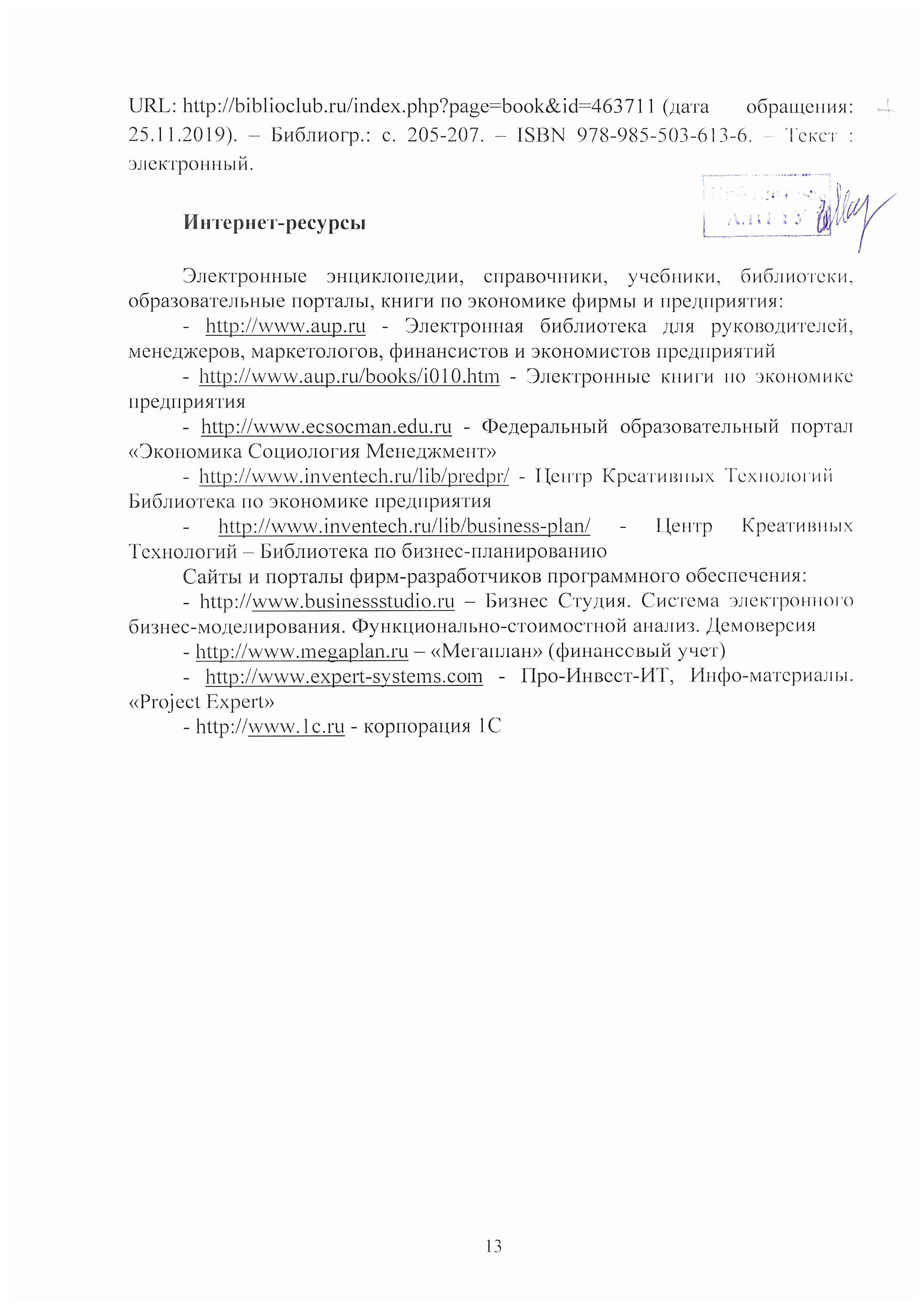 4. Контроль и оценка результатов освоения ПРОФЕССИОНАЛЬНОГО МОДУЛЯКонтроль и оценка результатов освоения учебной дисциплины осуществляется преподавателем в процессе проведения лабораторных работ, семинарских занятий, тестирования, а также при сдаче зачета.Лист актуализации рабочей программы учебной дисциплиныПриложение А (обязательное)Федеральное государственное бюджетное образовательное учреждение высшего образования«Алтайский государственный технический университет им. И. И. Ползунова»Университетский технологический колледжФОНД ОЦЕНОЧНЫХ МАТЕРИАЛОВПО ДИСЦИПЛИНЕЭКОНОМИКА ОТРАСЛИДля специальности: 09.02.07 «Информационные системы и программирование»Форма обучение: очная                                                                             Барнаул 2020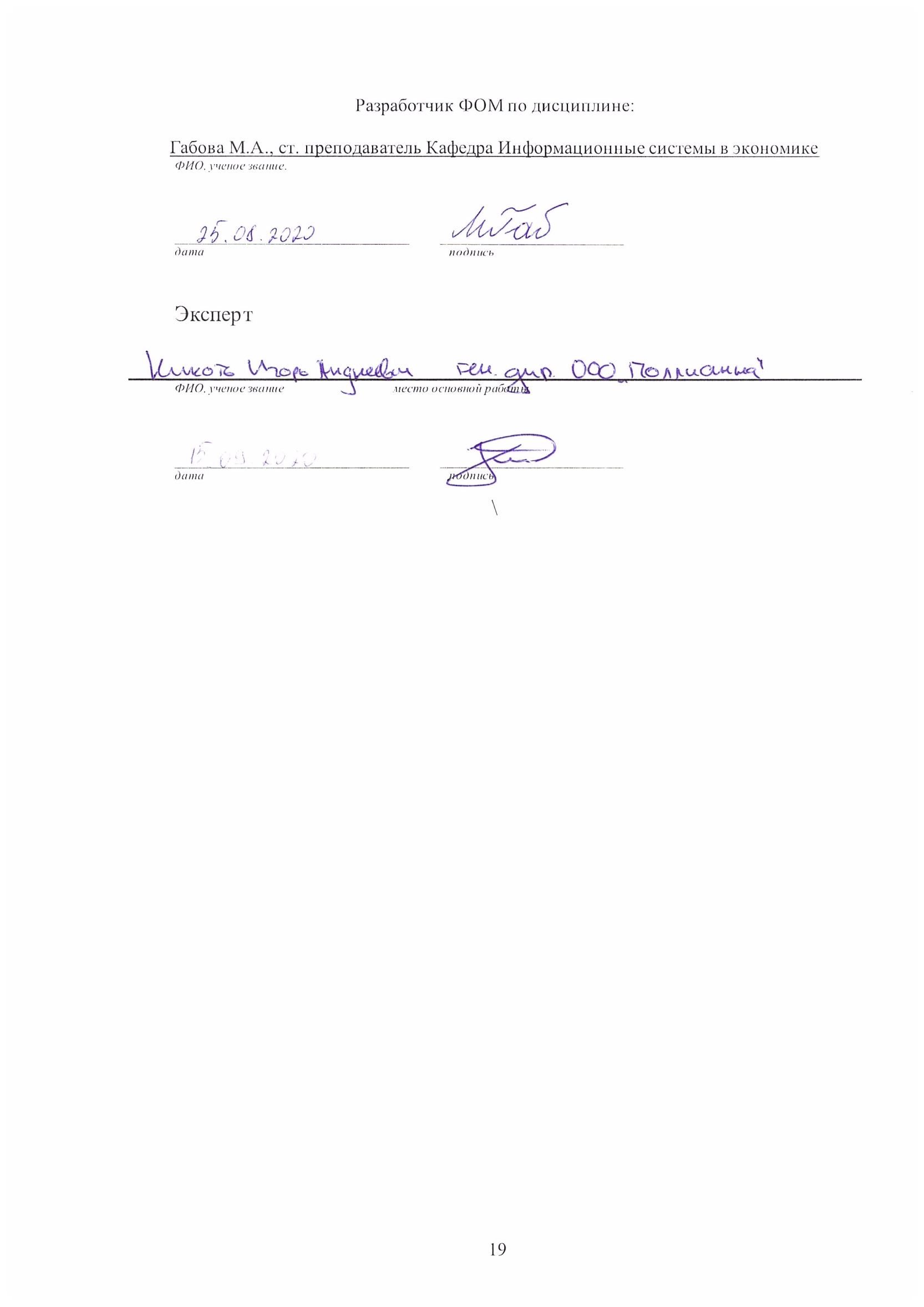 ПАСПОРТФОНДА ОЦЕНОЧНЫХМАТЕРИАЛОВПРОФЕССИОНАЛЬНОГО МОДУЛЯ«Экономика отрасли»1 ФОНД ОЦЕНОЧНЫХ МАТЕРИАЛОВ ТЕКУЩЕГО КОНТРОЛЯ УСПЕВАЕМОСТИВопросы для текущего контроля по Теме 1 «Общие основы функционирования субъектов хозяйствования». 1.Экономика: предмет, метод, основные функции. (ОК 01)2. Эффективность использования ограниченных ресурсов. (ОК 02)3. Понятие, сущность и структура экономической системы общества. (ОК1)4. Цена: понятие, функции. Цели и факторы ценообразования. Классификация цен. (ОК 1)5. Методы ценообразования. Стратегия ценообразования. Общий порядок формирования цены. (ОК 01)6. Особенности ценообразования в информационной отрасли. Прибыль и рентабельность. (ОК 09, ПК 3.4)7. Понятие конкуренции и монополии, виды конкуренции. (ОК 01)8. Понятие «организация». Виды организаций.(ОК 01)9. Классификация по организационно-формальным критериям: по форме собственности; по отношению к прибыли, по организационно-правовым формам; по отрасли производства; по содержанию деятельности, по размеру предприятия. 
(ОК 10, ОК 11)10. Общие характеристики организаций. Условия и ограничения функционирования организации. (ОК 11)11. Внешняя среда и ее компоненты. (ОК 11)12. Типы производства. Основное и вспомогательное производство. (ОК 11)13. Производственный процесс: понятие содержание структура. Производственный цикл. (ОК 01, ОК 11)14. Техническая подготовка производства. (ПК 5.1)15. Сущность предпринимательства. Функции предпринимательства. (ОК1)16. Внешняя и внутренняя среда предпринимательства. (ОК 1, ОК 11)17. Формы и виды предпринимательской деятельности. (ОК 1, ОК 11)18. Выбор сферы деятельности и обоснование создания нового предприятия(ОК 11, ПК 5.1)19. Основные аспекты  бизнес-планирования: бизнес-план, структура и основные разделы. (ОК2, ОК 10, ОК 11)Вопросы для текущего контроля по Теме 2 «Ресурсы хозяйствующих субъектов и эффективность их использования».1. Основные фонды как экономическая категория. Оценка основных фондов. (ОК 01)2. Износ основных фондов: физический, моральный. Воспроизводство основных фондов. (ОК 01)3. Ремонт и модернизация основных фондов. Оборотные фонды и оборотные средства: состав и структура. (ОК 01)4. Производственные запасы на предприятии. (ОК 01, ОК 11)5. Оборотные средства предприятия: значение, показатели использования, методы повышения эффективного использования. (ОК 01)7. Сметная документация – комплект расчетных материалов. (ОК 10, ОК 11, ПК 3.4, ПК 5.1)8. Основные виды смет: концептуальная смета, тендерная смета, исполнительная смета и фактическая смета, компоненты сметного расчета – локальная смета, объектная смета, сводная смета строительного проекта. (ОК 10, ОК 11, ПК 3.4, ПК 5.1)9. Сметная стоимость: расчет стоимости программного продукта на основе анализа технического задания. (ПК 3.4, ПК 5.1, ПК 5.7)11. Сущность нормирования труда, его значение и задачи. Норма времени. Норма выработки, норма обслуживания. (ОК 11)12. Понятие заработной платы. Номинальная и реальная заработная плата. (ОК 01, ОК 11)13. Тарифная система оплаты труда, ЕТКС и его значение. Бестарифная система оплаты труда. (ОК 01, ОК 11)14. Формы оплаты труда. Системы оплаты труда: простая повременная и повременно-премиальная, прямая сдельная, сдельно-премиальная, сдельно-прогрессивная, косвенная сдельная, аккордная, коллективная сдельная. (ОК 01, ОК 11)15. Оплата труда на предприятии: особенности, фонд оплаты труда и его структура, основные элементы и принципы премирования в организации. (ОК 01, ОК 11)Вопросы для текущего контроля по Теме 3 «Результаты коммерческой деятельности».1. Понятие и состав издержек производства.(ОК 01)2. Классификация затрат по признакам. (ОК 01)3. Методика составления смет косвенных расходов и их включение в себестоимость.
 (ОК 02).4. Ценовая политика субъекта хозяйствования. (ОК 01)5. Цены и порядок ценообразования.(ОК 01)6. Ценовая стратегия предприятия. (ОК 01)7. Понятие «продукт» и «услуга», методы и единицы измерения продукции. (ОК 11, 
ПК 5.1)8. Расчет/калькулирование затрат на производство изделия (услуги).(ПК 5.1)9. Расчет/калькулирование цены произведенного товара (услуги). (ПК 5.1)10. Расчет размера прибыли предприятия и ее распределение. (ПК 5.1)Вопросы для текущего контроля по Теме 4 «Планирование и развитие деятельности хозяйствующего субъекта».1. Использование результатов расчетов для экономического управления производством. (ОК 02, ОК -05)2. Использование показателей прибыли в бюджетных отношениях предприятия с персоналом.(ОК 02, ОК 05)3. Использование показателей прибыли в бюджетных отношениях предприятия с акционерами.(ОК 02, ОК 05)4. Использование показателей прибыли в бюджетных отношениях предприятия с государством, потребителями. (ОК 02, ОК 05)5. Управленческие решения, принимаемые на основании показателей рентабельности. 
(ОК 11)6. Структура и взаимосвязь функций управления в контуре управления производственными процессами.(ОК 11)7. Назначение, содержание и методы реализации «активных» функций управления.
(ОК 01)8. Влияние «пассивных» функций управления на качество управленческих решений.
(ОК 01)9. Понятие информационно-логической модели управления экономическими процессами. (ОК 11)10. Структура и обоснование содержания информационно-логической модели управления в условиях предприятия ИТ сектора экономики. (ОК 11).11. Средства автоматизации управления в условиях производственно-технологического комплекса. (ОК 09)2 ФОНД ОЦЕНОЧНЫХ МАТЕРИАЛОВДЛЯ ПРОМЕЖУТОЧНОЙ АТТЕСТАЦИИТесты промежуточной аттестацииЭкономика: предмет, метод, основные функции. (ОК 01)Эффективность использования ограниченных ресурсов. (ОК 02)Понятие, сущность и структура экономической системы общества. (ОК1)Цена: понятие, функции. Цели и факторы ценообразования. Классификация цен. (ОК 01)Методы ценообразования. Стратегия ценообразования. Общий порядок формирования цены. (ОК 01)Особенности ценообразования в информационной отрасли. Прибыль и рентабельность. (ОК 09, ПК 3.4)Понятие конкуренции и монополии, виды конкуренции. (ОК 01)Понятие «организация». Виды организаций.(ОК 01)Классификация по организационно-формальным критериям: по форме собственности; по отношению к прибыли, по организационно-правовым формам; по отрасли производства; по содержанию деятельности, по размеру предприятия. 
(ОК 10, ОК 11)Общие характеристики организаций. Условия и ограничения функционирования организации. (ОК 11)Внешняя среда и ее компоненты. (ОК 11)Типы производства. Основное и вспомогательное производство. (ОК 11)Производственный процесс: понятие содержание структура. Производственный цикл. (ОК 01, ОК 11)Техническая подготовка производства. (ПК 5.1)Сущность предпринимательства. Функции предпринимательства. (ОК1)Внешняя и внутренняя среда предпринимательства. (ОК 1, ОК 11)Формы и виды предпринимательской деятельности. (ОК 1, ОК 11)Выбор сферы деятельности и обоснование создания нового предприятия (ОК 11, ПК 5.1)Основные аспекты  бизнес-планирования: бизнес-план, структура и основные разделы. (ОК2, ОК 10, ОК 11)Основные фонды как экономическая категория. Оценка основных фондов. (ОК 01)Износ основных фондов: физический, моральный. Воспроизводство основных фондов. (ОК 1)Ремонт и модернизация основных фондов. Оборотные фонды и оборотные средства: состав и структура. (ОК 01)Производственные запасы на предприятии. (ОК 01, ОК 11)Оборотные средства предприятия: значение, показатели использования, методы повышения эффективного использования. (ОК 01)Сметная документация – комплект расчетных материалов. (ОК 10, ОК 11, ПК 3.4, ПК 5.1)Основные виды смет: концептуальная смета, тендерная смета, исполнительная смета и фактическая смета, компоненты сметного расчета – локальная смета, объектная смета, сводная смета строительного проекта. (ОК 10, ОК 11, ПК 3.4, ПК 5.1)Сметная стоимость: расчет стоимости программного продукта на основе анализа технического задания. (ПК 3.4, ПК 5.1, ПК 5.7 )Сущность нормирования труда, его значение и задачи. Норма времени. Норма выработки, норма обслуживания. (ОК 11)Понятие заработной платы. Номинальная и реальная заработная плата. (ОК 01, ОК 11)Тарифная система оплаты труда,  ЕТКС и его значение. Бестарифная система оплаты труда. (ОК 01, ОК 11)Формы оплаты труда. Системы оплаты труда: простая повременная и повременно-премиальная, прямая сдельная, сдельно-премиальная, сдельно-прогрессивная, косвенная сдельная, аккордная, коллективная сдельная. (ОК 01, ОК 11)Оплата труда на предприятии: особенности, фонд оплаты труда и его структура, основные элементы и принципы премирования в организации. (ОК 01, ОК 11)Понятие и состав издержек производства.(ОК 01)Классификация затрат по признакам. (ОК 01)Методика составления смет косвенных расходов и их включение в себестоимость.
 (ОК 02).Ценовая политика субъекта хозяйствования. (ОК 01)Цены и порядок ценообразования.(ОК 01)Ценовая стратегия предприятия. (ОК 01)Понятие «продукт» и «услуга», методы и единицы измерения продукции. (ОК 11, 
ПК 5.1)Расчет/калькулирование затрат на производство изделия (услуги).(ПК 5.1)Расчет/калькулирование цены произведенного товара (услуги). (ПК 5.1)Расчет размера прибыли предприятия и ее распределение. (ПК 5.1)Использование результатов расчетов для экономического управления производством. (ОК 02, ОК -05)Использование показателей прибыли в бюджетных отношениях предприятия с персоналом.(ОК 02, ОК 05)Использование показателей прибыли в бюджетных отношениях предприятия с акционерами.(ОК 02, ОК 05)Использование показателей прибыли в бюджетных отношениях предприятия с государством, потребителями. (ОК 02, ОК 05)Управленческие решения, принимаемые на основании показателей рентабельности. 
(ОК 11)Структура и взаимосвязь функций управления в контуре управления производственными процессами. (ОК 11)Назначение, содержание и методы реализации «активных» функций управления. 
(ОК 01)Влияние «пассивных» функций управления на качество управленческих решений.
(ОК 01)Понятие информационно-логической модели управления экономическими процессами. (ОК 11)Структура и обоснование содержания информационно-логической модели управления в условиях предприятия ИТ сектора экономики. (ОК 11).Средства автоматизации управления в условиях производственно-технологического комплекса. (ОК 09)Критерии оценкиЗнания, умения и навыки обучающихся при промежуточной аттестации в форме зачета определяются «зачтено», «не зачтено».«Зачтено» – обучающийся знает курс на уровне лекционного материала, базового учебника, дополнительной учебной, научной и методологической литературы, умеет привести разные точки зрения по излагаемому вопросу.«Не зачтено» – обучающийся имеет пробелы в знаниях основного учебного материала, допускает принципиальные ошибки в выполнении предусмотренных программой заданий. Приложение БМЕТОДИЧЕСКИЕ РЕКОМЕНДАЦИИ И УКАЗАНИЯДисциплина ОП.07 Экономика отрасли входит в общепрофессиональный цикл и реализуется для подготовки студентов, обучающихся по специальности СПО 09.02.07 «Информационные системы и программирование». Курс построен с данным уклоном. На лекционных занятиях и лабораторных работах рассматриваются примеры из практики Российских и зарубежных фирм, а также предприятий Алтайского края.МЕТОДИЧЕСКИЕ РЕКОМЕНДАЦИИ ПО ПОДГОТОВКЕК ЛАБОРАТОРНЫМ РАБОТАМДля лучшего освоения учебной дисциплины перед каждой лекцией студент повторяет предыдущий лекционный материал и прорабатывает рассмотренные ранее вопросы с использованием рекомендованной преподавателем основной и дополнительной литературы (п.3.2).При подготовке к лабораторным работам студенту, кроме повтора лекционного материала по теме занятия, необходимо также изучить методические рекомендации, выданные преподавателем. Лабораторные работы по дисциплине необходимы для усвоения теоретического материала и выполнения конкретного задания. Для продуктивной работы на лабораторных работах необходимо:- обязательно ознакомиться с лекционным материалом;- ознакомиться с методическим материалом по выполнению лабораторных работ.МЕТОДИЧЕСКИЕ УКАЗАНИЯ СТУДЕНТАМ ПО ПОДГОТОВКЕ К СЕМИНАРСКИМ ЗАНЯТИЯМПрактические занятия - одна из основных форм организации учебного процесса, представляющая собой коллективное обсуждение студентами теоретических вопросов и проработки практических заданий (работа с документами, решение исторических задач, выполнение опорных конспектов, схем, планов-конспектов) под руководством преподавателя.Цель практических занятий заключается в закреплении лекционного материала по наиболее важным темам и вопросам курса, умений работы с учебной и научной литературой, энциклопедиями и первоисточниками.На практических занятиях заслушиваются самостоятельно подготовленные сообщения студентов. Практические занятия являются формой контроля преподавателя за учебным процессом в группе, успеваемостью и отношением к учебе каждого студента. Студенты работают над моделированием отдельных содержательных разделов курса, принимают участие в обсуждении, выполняют домашние задания, готовят и защищают сообщения.Подготовка к практическим занятиям включает в себя следующие этапы:- обязательно ознакомиться с домашним заданием, в котором содержатся основные вопросы, выносимые на обсуждение на предстоящем практическом занятии;- изучение конспектов лекций;- изучение соответствующих разделов учебника;- конспектирование основных положений учебной литературы;- проработка понятийного аппарата;- подготовка устного выступления по вопросам практического занятия / семинара;- формулирование собственной точки зрения по проблемным аспектам вопросов, подготовка аргументации к собственной точке зрения.Выполнение этих видов работы в соответствующие сроки позволит студентам уже в течение семестра вести подготовку к зачету с оценкой по дисциплине. Зачет сдаётся в письменном виде во время сессии по тестам промежуточной аттестации. Вопросы к зачету выдаются в семестре.1 ПАСПОРТ РАБОЧЕЙ ПРОГРАММЫ ДИСЦИПЛИНЫ ……………………….…3Место учебной дисциплины в структуре основной профессиональной образовательной программы………………………………………………………….3Цель и планируемые результаты освоения учебной дисциплины…………..32 СТРУКТУРА и  содержание УЧЕБНОЙ ДИСЦИПЛИНЫ…………………..72.1 Объем учебной дисциплины и виды учебной работы……………………………72.2 Тематический план и содержание учебной дисциплины ……………………….93 условия реализации  учебной дисциплины……………………….153.1 Требования к материально-техническому обеспечению………………………..153.2 Информационное обеспечение обучения. Перечень рекомендуемыхучебных изданий, Интернет-ресурсов, дополнительной литературы……………...154 Контроль  и  оценка  результатов  Освоения  учебнойдисциплины………………………………………………………………………16Индекс компетенции по ФГОС СПОСодержание компетенцииВ результате изучения дисциплины обучающиеся должны:В результате изучения дисциплины обучающиеся должны:Индекс компетенции по ФГОС СПОСодержание компетенциизнатьуметьОК 01.Выбирать способы решения задач профессиональной деятельности, применительно к различным контекстамактуальный профессиональный и социальный контекст, в котором приходится работать и жить; основные источники информации и ресурсы для решения задач и проблем в профессиональном и/или социальном контексте;алгоритмы выполнения работ в профессиональной и смежных областях; методы работы в профессиональной и смежных сферах; структуру плана для решения задач; порядок оценки результатов решения задач профессиональной деятельностираспознавать задачу и/или проблему в профессиональном и/или социальном контексте; анализировать задачу и/или проблему и выделять её составные части; определять этапы решения задачи; выявлять и эффективно искать информацию, необходимую для решения задачи и/или проблемы;составить план действия; определить необходимые ресурсы;владеть актуальными методами работы в профессиональной и смежных сферах; реализовать составленный план; оценивать результат и последствия своих действий (самостоятельно или с помощью наставника)ОК 02.Осуществлять поиск, анализ и интерпретацию информации, необходимой для выполнения задач профессиональной деятельностиноменклатура информационных источников, применяемых в профессиональной деятельности; приемы структурирования информации; формат оформления результатов поиска информацииопределять задачи для поиска информации; определять необходимые источники информации; планировать процесс поиска; структурировать получаемую информацию; выделять наиболее значимое в перечне информации; оценивать практическую значимость результатов поиска; оформлять результаты поискаОК 04.Работать в коллективе и команде, эффективно взаимодействовать с коллегами, руководством, клиентами.психологические основы деятельности коллектива, психологические особенности личности; основы проектной деятельностиорганизовывать работу коллектива и команды; взаимодействовать с коллегами, руководством, клиентами в ходе профессиональной деятельностиОК 05.Осуществлять устную и письменную коммуникацию на государственном языке с учетом особенностей социального и культурного контекста.особенности социального и культурного контекста; правила оформления документов и построения устных сообщений.грамотно излагать свои мысли и оформлять документы по профессиональной тематике на государственном языке, проявлять толерантность в рабочем коллективеОК 09.Использовать информационные технологии в профессиональной деятельностисовременные средства и устройства информатизации; порядок их применения и программное обеспечение в профессиональной деятельностиприменять средства информационных технологий для решения профессиональных задач; использовать современное программное обеспечениеОК 10Пользоваться профессиональной документацией на государственном и иностранном языках.правила построения простых и сложных предложений на профессиональные темы; основные общеупотребительные глаголы (бытовая и профессиональная лексика); лексический минимум, относящийся к описанию предметов, средств и процессов профессиональной деятельности; особенности произношения; правила чтения текстов профессиональной направленностипонимать общий смысл четко произнесенных высказываний на известные темы (профессиональные и бытовые), понимать тексты на базовые профессиональные темы; участвовать в диалогах на знакомые общие и профессиональные темы; строить простые высказывания о себе и о своей профессиональной деятельности; кратко обосновывать и объяснить свои действия (текущие и планируемые); писать простые связные сообщения на знакомые или интересующие профессиональные темыОК 11.Планировать предпринимательскую деятельность в профессиональной сфереосновы предпринимательской деятельности; основы финансовой грамотности; правила разработки бизнес-планов; порядок выстраивания презентации; кредитные банковские продуктывыявлять достоинства и недостатки коммерческой идеи; презентовать идеи открытия собственного дела в профессиональной деятельности; оформлять бизнес-план; рассчитывать размеры выплат по процентным ставкам кредитования; определять инвестиционную привлекательность коммерческих идей в рамках профессиональной деятельности; презентовать бизнес-идею; определять источники финансированияПК 3.4.Проводить сравнительный анализ программных продуктов и средств разработки, с целью выявления наилучшего решения согласно критериям, определенным техническим заданием.Основные методы сравнительного анализа программных продуктов и средств разработки.Основные подходы к менеджменту программных продуктов.Основные методы оценки бюджета, сроков и рисков разработки программ.Проводить сравнительный анализ программных продуктов.Проводить сравнительный анализ средств разработки программных продуктов.Разграничивать подходы к менеджменту программных проектов.ПК 5.1.Собирать исходные данные для разработки проектной документации на информационную систему.Основные виды и процедуры обработки информации, модели и методы решения задач обработки информации.Основные платформы для создания, исполнения и управления информационной системой.Основные модели построения информационных систем, их структуру, особенности и области применения.Платформы для создания, исполнения и управления информационной системой.Основные процессы управления проектом разработки.Методы и средства проектирования, разработки и тестирования информационных систем.Осуществлять постановку задачи по обработке информации.Выполнять анализ предметной области.Использовать алгоритмы обработки информации для различных приложений.Работать с инструментальными средствами обработки информации.Осуществлять выбор модели построения информационной системы.Осуществлять выбор модели и средства построения информационной системы и программных средств.ПК 5.7.Производить оценку информационной системы для выявления возможности ее модернизации.Системы обеспечения качества продукции.Методы контроля качества в соответствии со стандартами.Использовать методы и критерии оценивания предметной области и методы определения стратегии развития бизнес-процессов организации.Решать прикладные вопросы интеллектуальных систем с использованием статических экспертных систем, экспертных систем реального времени.ПК 6.4.ПК 6.4. Оценивать качество и надежность функционирования информационной системы в соответствии с критериями технического задания.Характеристики и атрибуты качества ИС.Методы обеспечения и контроля качества ИС в соответствии со стандартами.Политику безопасности в современных информационных системах.Основы бухгалтерского учета и отчетности организацийОсновы налогового законодательства Российской ФедерацииПрименять документацию систем качества.Применять основные правила и документы системы сертификации РФ.Организовывать заключение договоров на выполняемые работы.Выполнять мониторинг и управление исполнением договоров на выполняемые работы.Организовывать заключение дополнительных соглашений к договорам.Контролировать поступления оплат по договорам за выполненные работы.Закрывать договора на выполняемые работы.ПК 6.5Осуществлять техническое сопровождение, обновление и восстановление данных ИС в соответствии с техническим заданием.Регламенты по обновлению и техническому сопровождению обслуживаемой информационной системы.Терминология и методы резервного копирования, восстановление информации в информационной системе.Осуществлять техническое сопровождение, сохранение и восстановление базы данных информационной системы.Составлять планы резервного копирования.Определять интервал резервного копирования.Применять основные технологии экспертных систем.Осуществлять настройку информационной системы для пользователя согласно технической документации.Вид учебной работыОбъем часовпо видам учебной работыОбщий объем учебной нагрузки:38Работа обучающихся во взаимодействии с преподавателем:35в том числе:лекционные занятия11лабораторные работы22семинарские занятия2Самостоятельная работа обучающихся1Промежуточная аттестация в форме зачета2Наименование разделов и темСодержание учебного материала, лабораторные работы, самостоятельная работа обучающихсяОбъёмчасовУровень освоения**1234Тема 1. Общие основы функционирования субъектов хозяйствованияОтрасль в системе национальной экономики. Перспективы развития отрасли. Понятие «предприятие». Основные признаки предприятия. Классификация предприятий.2РепродуктивныйТема 1. Общие основы функционирования субъектов хозяйствованияЛабораторная работа:Выделить особенности экономики ИТ предприятий, провести сравнительную характеристику конкурентной среды, провести анализ ценообразования в отрасли6ПродуктивныйТема 2. Ресурсы хозяйствующих субъектов и эффективность их использованияОбщее понятие об основном капитале и его роль в производстве. Классификация элементов основного капитала и его структура. Учет и оценка основного капитала Показатели эффективного использования и воспроизводства основного капитала (основных фондов). Общее понятие оборотного капитала. Роль оборотного капитала в процессе производства. Состав и структура оборотного капитала. Оборотные средства: состав и структура.4РепродуктивныйТема 2. Ресурсы хозяйствующих субъектов и эффективность их использованияПерсонал хозяйствующего субъекта и его классификация. Списочный и явочный состав работающих. Планирование кадров и их подбор. Рабочее время и его использование. Бюджет рабочего времени. Характеристика производительности труда персонала. Мотивация труда. Тарифная система оплаты труда.4РепродуктивныйТема 2. Ресурсы хозяйствующих субъектов и эффективность их использованияЛабораторная работа: Решение задач на учет и оценку основного капитала, расчет производительности труда о начисления заработной платы персоналу8ПродуктивныйТема 3. Результаты коммерческой деятельностиПонятие и состав издержек производства и обращения. Классификация затрат по признакам. Калькуляция себестоимости и ее значение. Методика составления смет косвенных расходов и их включение в себестоимость. Ценовая политика субъекта хозяйствования. Цены и порядок ценообразования. Ценовая стратегия предприятия.Понятие качества продукции. Сертификация продукции. Понятие конкурентоспособности. Понятие «продукт» и «услуга», методы и единицы измерения продукции.3РепродуктивныйТема 3. Результаты коммерческой деятельностиДоход предприятия, его сущность и значение. Общий финансовый результат – балансовая прибыль. Состав балансовой прибыли и особенности формирования в современных условиях. Рентабельность – показатель эффективности работы субъекта хозяйствования. Виды рентабельности. Финансовое обеспечение хозяйствующих субъектов. Собственность и заемные средства.3РепродуктивныйТема 3. Результаты коммерческой деятельностиЛабораторная работа: Решение задач на калькуляцию себестоимости информационного продукта, Составление баланса предприятия, расчет рентабельности 6ПродуктивныйТема 4. Планирование и развитие деятельности хозяйствующего субъектаПоказатели технического развития и организации производства. Показатели экономической эффективности капитальных вложений в новую технику: приведенные затраты, коэффициент эффективности и срок окупаемости.2РепродуктивныйТема 4. Планирование и развитие деятельности хозяйствующего субъектаЛабораторная работа: Решение задач на расчет коэффициента эффективности и срока окупаемости3ПродуктивныйСеминар: Создание малого предприятия ИТ отраслиСеминар: Создание малого предприятия ИТ отрасли2ПродуктивныйТема 5. Экономика ИТ – отраслиДополнительно для квалификации «Специалист по информационным системам»Тенденции и перспективы развития IT-индустрии. SWOT-анализ. Формирование стоимости и цены информационных технологий, продуктов, услуг. Основные показатели деятельности фирмы в IT-отрасли: издержки, цена, прибыль, рентабельность. Критерии оценки эффективности применения информационных технологий2РепродуктивныйПромежуточная аттестацияПромежуточная аттестацияЗачет (2 часа)Всего:Всего:37Результаты обучения (освоенные умения, усвоенные знания)Формы и методы контроля и оценки результатов обучениязнать:актуальный профессиональный и социальный контекст, в котором приходится работать и жить (ОК 01);основные источники информации и ресурсы для решения задач и проблем в профессиональном и/или социальном контексте (ОК 01);алгоритмы выполнения работ в профессиональной и смежных областях; методы работы в профессиональной и смежных сферах (ОК 01);структуру плана для решения задач (ОК 01);порядок оценки результатов решения задач профессиональной деятельности(ОК 01);номенклатура информационных источников, применяемых в профессиональной деятельности (ОК02);приемы структурирования информации; формат оформления результатов поиска информации(ОК02);психологические основы деятельности коллектива, психологические особенности личности; основы проектной деятельности(ОК04);особенности социального и культурного контекста; правила оформления документов и построения устных сообщений (ОК05);современные средства и устройства информатизации; порядок их применения и программное обеспечение в профессиональной деятельности(ОК09);правила построения простых и сложных предложений на профессиональные темы (ОК 10);основные общеупотребительные глаголы (бытовая и профессиональная лексика) (ОК 10);лексический минимум, относящийся к описанию предметов, средств и процессов профессиональной деятельности (ОК 10);особенности произношения; правила чтения текстов профессиональной направленности(ОК 10);основы предпринимательской деятельности (ОК 11);основы финансовой грамотности (ОК 11);правила разработки бизнес-планов (ОК 11);порядок выстраивания презентации; кредитные банковские продукты(ОК 11);основные методы сравнительного анализа программных продуктов и средств разработки (ПК 3.4;)правила и этапы планирования деятельности предприятия (ПК 5.1); группировка затрат по статьям калькуляции; планирование затрат на малом предприятии. Виды планов (ПК 5.1);прибыль малого предприятия, ее виды и методы определения;  рентабельность предприятия (ПК 5.1);системы обеспечения качества продукции (ПК 5.7);методы контроля качества в соответствии со стандартами (ПК 5.7);характеристики и атрибуты качества ИС (ПК 6.4);методы обеспечения и контроля качества ИС в соответствии со стандартами. (ПК 6.4);политику безопасности в современных информационных системах. (ПК 6.4);основы бухгалтерского учета и отчетности организаций(Дополнительно для квалификации «Специалист по информационным системам») (ПК 6.4);основы налогового законодательства Российской Федерации(Дополнительно для квалификации «Специалист по информационным системам») (ПК 6.4);регламенты по обновлению и техническому сопровождению обслуживаемой информационной системы (ПК 6.5);терминология и методы резервного копирования, восстановление информации в информационной системе(ПК 6.5);Контрольный опрос, зачетуметь: распознавать задачу и/или проблему в профессиональном и/или социальном контексте (ОК 01);анализировать задачу и/или проблему и выделять её составные части; определять этапы решения задачи(ОК 01);выявлять и эффективно искать информацию, необходимую для решения задачи и/или проблемы (ОК 01);составить план действия; определить необходимые ресурсы (ОК 01);владеть актуальными методами работы в профессиональной и смежных сферах; реализовать составленный план; оценивать результат и последствия своих действий (самостоятельно или с помощью наставника) (ОК 01);определять задачи для поиска информации (ОК 02);определять необходимые источники информации(ОК 02);планировать процесс поиска (ОК 02);структурировать получаемую информацию (ОК 02);выделять наиболее значимое в перечне информации (ОК 02);оценивать практическую значимость результатов поиска; оформлять результаты поиска(ОК 02);организовывать работу коллектива и команды (ОК 02);взаимодействовать с коллегами, руководством, клиентами в ходе профессиональной деятельности(ОК 04);грамотно излагать свои мысли и оформлять документы по профессиональной тематике на государственном языке, проявлять толерантность в рабочем коллективе(ОК 05);применять средства информационных технологий для решения профессиональных задач (ОК 09);использовать современное программное обеспечение(ОК 09);понимать общий смысл четко произнесенных высказываний на известные темы (профессиональные и бытовые), понимать тексты на базовые профессиональные темы (ОК 10);участвовать в диалогах на знакомые общие и профессиональные темы(ОК 10); строить простые высказывания о себе и о своей профессиональной деятельности (ОК 10);кратко обосновывать и объяснить свои действия (текущие и планируемые)(ОК 10);писать простые связные сообщения на знакомые или интересующие профессиональные темы(ОК 10);выявлять достоинства и недостатки коммерческой идеи (ОК 11);презентовать идеи открытия собственного дела в профессиональной деятельности; оформлять бизнес-план (ОК 11);рассчитывать размеры выплат по процентным ставкам кредитования(ОК 11);определять инвестиционную привлекательность коммерческих идей в рамках профессиональной деятельности(ОК 11);презентовать бизнес-идею; определять источники финансирования(ОК 11);Проводить сравнительный анализ программных продуктов (ПК 3.4);Проводить сравнительный анализ средств разработки программных продуктов (ПК 3.4);Разграничивать подходы к менеджменту программных проектов (ПК 3.4);Осуществлять постановку задачи по обработке информации (ПК 5.1);Выполнять анализ предметной области(ПК 5.1);Использовать алгоритмы обработки информации для различных приложений (ПК 5.1);Работать с инструментальными средствами обработки информации (ПК 5.1);Осуществлять выбор модели построения информационной системы (Дополнительно для квалификаций " Специалист по информационным системам" и "Разработчик web и мультимедийных приложений") (ПК 5.1);Осуществлять выбор модели и средства построения информационной системы и программных средств (Дополнительно для квалификаций " Специалист по информационным системам" и "Разработчик web и мультимедийных приложений") (ПК 5.1);Использовать методы и критерии оценивания предметной области и методы определения стратегии развития бизнес-процессов организации (ПК 5.7);Решать прикладные вопросы интеллектуальных систем с использованием статических экспертных систем, экспертных систем реального времени(ПК 5.7);Применять документацию систем качества (ПК 6.4);Применять основные правила и документы системы сертификации РФ (ПК 6.4);Организовывать заключениедоговоров на выполняемые работы (Дополнительно для квалификации «Специалист по информационным системам»)(ПК 6.4);Выполнять мониторинг и управление исполнением договоров на выполняемые работы (Дополнительно для квалификации «Специалист по информационным системам»)(ПК 6.4);Организовывать заключение дополнительных соглашений к договорам (Дополнительно для квалификации «Специалист по информационным системам»)(ПК 6.4);Контролировать поступления оплат по договорам за выполненные работы (Дополнительно для квалификации «Специалист по информационным системам»)(ПК 6.4);Закрывать договора на выполняемые работы (Дополнительно для квалификации «Специалист по информационным системам») (ПК 6.4);Выполнять регламенты по обновлению, техническому сопровождению, восстановлению данных информационной системы (ПК 6.5);Организовывать доступ пользователей к информационной системе(ПК 6.5);Контрольный опрос, зачетНаименованиедисциплиныКафедра-разработчик РПДПредложенияоб измененииРПДПодписьзаведующегокафедрой/протоколзаседания кафедры1234Контролируемые разделы дисциплиныКод контролируемой компетенцииСпособ оцениванияОценочное средствоТема1 Общие основы функционирования субъектов хозяйствованияЛекционные занятия:Отрасль в системе национальной экономики. Перспективы развития отрасли. Понятие «предприятие». Основные признаки предприятия. Классификация предприятий.Лабораторные работы:Выделить особенности экономики ИТ предприятийСравнительные характеристики экономических системОценка состояния конкурентной средыЦенообразование на услуги фирм и организаций города по видам работОК01, ОК02, ОК04, ОК05, ОК09, ОК10,ОК11,ПК 3.4, ПК 5.1, ПК 5.7, ПК 6.4,  ПК 6.5Контрольный опрос, зачетВопросы по темам лекционных занятий и лабораторных работТесты промежуточной аттестацииТема 2. Ресурсы хозяйствующих субъектов и эффективность их использованияЛекционные занятия:Определение, учет и показатели эффективного использования основного капитала. Понятие, роль и структура оборотного капиталаУчет кадров, методики расчета заработной платыЛабораторные работы:Решение задач на учет и оценку основного капитала, расчет производительности труда о начисления заработной платы персоналуОК01, ОК02, ОК04, ОК05, ОК09, ОК10,ОК11,ПК 3.4, ПК 5.1, ПК 5.7, ПК 6.4,  ПК 6.5Контрольный опрос,зачетВопросы по темам лекционных занятий и лабораторных работТесты промежуточной аттестацииТема 3. Результаты коммерческой деятельностиЛекционные занятия:Издержки производстваКалькуляция себестоимости и ее значение. ены и порядок ценообразования. Ценовая стратегия предприятия.Сертификация продукции. Конкурентоспособность товараПланирование и расчет финансового баланса предприятияРентабельностьЛабораторные работы:Решение задач на калькуляцию себестоимости информационного продукта, Составление баланса предприятия, расчет рентабельностиОК01, ОК02, ОК04, ОК05, ОК09, ОК10,ОК11,ПК 3.4, ПК 5.1, ПК 5.7, ПК 6.4,  ПК 6.5Контрольный опрос, зачетВопросы по темам лекционных занятий и лабораторных работТесты промежуточной аттестацииТема 4. Планирование и развитие деятельности хозяйствующего субъектаЛекционные занятия:Техническое развитие производстваПоказатели экономической эффективностиВиды затратЛабораторные работы:Решение задач на расчет коэффициента эффективности и срокаОК01, ОК02, ОК04, ОК05, ОК09, ОК10,ОК11,ПК 3.4, ПК 5.1, ПК 5.7, ПК 6.4,  ПК 6.5Контрольный опрос, зачетВопросы по темам лекционных занятий и лабораторных работТесты промежуточной аттестацииТема 5. Экономика ИТ – отраслиЛекционные занятия:Тенденции и перспективы развития IT-индустрии. SWOT-анализ.Формирование стоимости и цены информационных технологий, продуктов, услугОсновные показатели деятельности фирмы в IT-отрасли: издержки, цена, прибыль, рентабельность. Критерии оценки эффективности применения информационных технологийОК01, ОК02, ОК04, ОК05, ОК09, ОК10,ОК11,ПК 3.4, ПК 5.1, ПК 5.7, ПК 6.4,  ПК 6.5Контрольный опрос, зачетТесты промежуточной аттестации